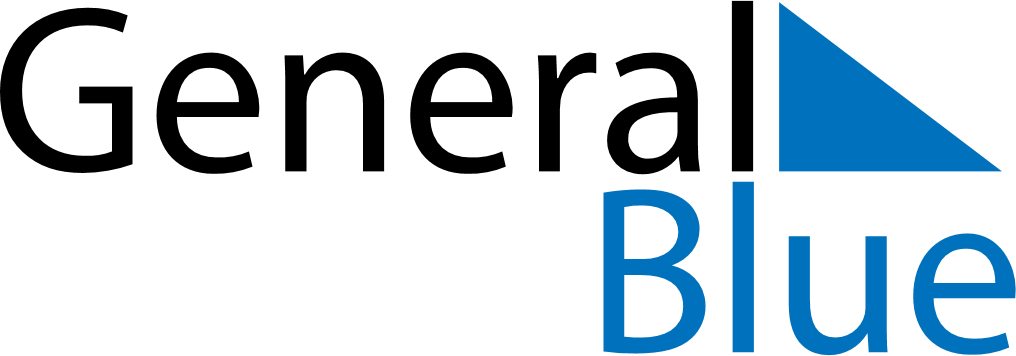 October 2023October 2023October 2023VietnamVietnamSundayMondayTuesdayWednesdayThursdayFridaySaturday1234567891011121314Capital Liberation Day15161718192021Vietnamese Women’s Day22232425262728293031